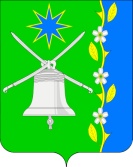 СОВЕТ НОВОБЕЙСУГСКОГО СЕЛЬСКОГО ПОСЕЛЕНИЯВЫСЕЛКОВСКОГО РАЙОНА2 сессия 4 созываПРОЕКТРЕШЕНИЕ23.10.2019								    № 5-14станица  НовобейсугскаяО принятии из муниципальной собственности муниципального образования Выселковский район в муниципальную собственность Новобейсугского сельского поселения Выселковского района на безвозмездной основеВ соответствии с распоряжением администрации муниципального образования Выселковский район от 06 февраля 2019 года №50-р «О передаче имущества, находящегося в муниципальной собственности муниципального образования Выселковский район, в собственность сельских поселений Выселковского района», Совет Новобейсугского сельского поселения Выселковского района  р е ш и л:Принять в муниципальную собственность Новобейсугского сельского поселения Выселковского района из муниципальной собственности муниципального образования Выселковский район на безвозмездной основе имущество, указанное в приложении к настоящему решению (приложение).Руководителю муниципального казенного учреждения «Централизованная бухгалтерия Новобейсугского сельского поселения» Н.А.Пруцко, направить настоящее решение в отдел по управлению муниципальным имуществом и земельным вопросам администрации муниципального образования Выселковский район.Контроль за выполнением настоящего решения оставляю за собой.Настоящее решение обнародовать и разместить на официальном сайте администрации Новобейсугского сельского поселения Выселковского района в сети Интернет.Решение вступает в силу со дня его официального обнародования.Глава Новобейсугскогосельского поселенияВыселковского района                                                                В.В. ВасиленкоПРИЛОЖЕНИЕ к решению 2 сессии 4 созываСовета Новобейсугскогосельского поселенияВыселковского районаот 23.10.2019 г. № 5-14ПЕРЕЧЕНЬимущества, переданного из муниципальной собственностимуниципального образования Выселковский районв муниципальную собственность Новобейсугского сельского поселения Выселковского районаГлава Новобейсугскогосельского поселенияВыселковского района                                                                    В.В. Василенко№Наименование имуществаНаименование имуществаЦена (руб.)Цена (руб.)Кол-во (экз.)Кол-во (экз.)Сумма (руб.)1.Книги  в соответствии с Распоряжением №50 –р от 06.02.20197221,007221,0018187221,007221,002.Книги  в соответствии с Распоряжением №267–р от 25.06.20193361,103361,1010103361,103361,103.Книги  в соответствии с Распоряжением №268 –р от 25.06.201917686,8017686,80181817686,8017686,80Итого464628268,9028268,90